АДМИНИСТРАЦИЯ КАМЫШЛОВСКОГО ГОРОДСКОГО ОКРУГАП О С Т А Н О В Л Е Н И Еот 29.12.2020  N 912			Об утверждении плана работы Комиссии по координации работы по противодействию коррупции в Камышловском городском округе на 2021 годВ целях реализации комплекса мер, направленных на противодействие коррупции на территории Камышловского городского округа, на основании решения Комиссии по координации работы по противодействию коррупции в Камышловском городском округе от 2020 года, администрация Камышловского городского округаПОСТАНОВЛЯЕТ:1. Утвердить план работы Комиссии по координации работы по противодействию коррупции в Камышловском городском округе на 2021 год (прилагается). 2. Разместить настоящее постановление на официальном сайте Камышловского городского округа в информационно-телекоммуникационной сети «Интернет».3. Контроль за выполнением постановления оставляю за собой.ГлаваКамышловского городского округа                                               А.В. ПоловниковПЛАН
работы Комиссии по координации работы по противодействию коррупции в Камышловском городском округе на 2021 годОдобрен на заседании Комиссии по координации работы по противодействию коррупции в Камышловском городском округе от 29.12.2020 годаУТВЕРЖДЕН
постановлением администрацииКамышловского городского округаот  29.12.2020 года  № 912   № п/пВопросы повестки заседанияОтветственный за подготовку информацииI квартал (март)I квартал (март)I квартал (март)1.О подведении итогов выполнения мероприятий, предусмотренных планом мероприятий органов местного самоуправления Камышловского городского округа по противодействию коррупции за 2020 год. Организационный отдел администрации Камышловского городского округа2.Об устранении необоснованных запретов и ограничений в области экономической деятельности, устранение коррупциогенных факторов, препятствующих созданию благоприятных условий для привлечения инвестиций Отдел экономики администрации Камышловского городского округа3.Об организации и результатах работы в сфере закупок товаров, работ, услуг для обеспечения муниципальных нужд в МКУ «Центр обеспечения деятельности администрации Камышловского городского округа» за 2020 годМКУ«Центр обеспечения деятельности администрации Камышловского городского округа»II квартал (июнь)II квартал (июнь)II квартал (июнь)1.Обобщение результатов контроля за законностью, результативностью (эффективностью и экономностью) использования средств местного бюджета, результаты проведения контрольных и экспертно-аналитических мероприятий и принятых мерах по устранению выявленных недостатковКонтрольный орган Камышловского городского округа2.О работе по противодействию коррупции в сфере земельных правоотношений на территории Камышловского городского округаКомитет по управлению имуществом и земельным ресурсам администрации Камышловского городского округа3.Об обеспечении открытости деятельности органов местного самоуправления Камышловского городского округа, обеспечение права граждан на доступ к информации о деятельности органов местного самоуправления Камышловского городского округа в сфере противодействия коррупцииОрганизационный отдел администрации Камышловского городского округаIII квартал (сентябрь)III квартал (сентябрь)III квартал (сентябрь)1.О противодействии коррупции в сфере жилищно-коммунального хозяйства на территории Камышловского городского округаОтдел жилищно-коммунального и городского хозяйства администрации Камышловского городского округа2. О результатах мониторинга предоставления муниципальных услуг, разработки и выполнения административных регламентов предоставления муниципальных услугВедущий специалист администрации Камышловского городского округа (по информационным технологиям и связи)3.О работе специалистов органов местного самоуправления Камышловского городского округа, ответственных за работу по профилактике коррупционных правонарушенийОрганизационный отдел администрации Камышловского городского округаIV квартал (декабрь)IV квартал (декабрь)IV квартал (декабрь)1.О результатах проведения контрольных мероприятий в финансово-бюджетной сфере, в сфере закупок для обеспечения муниципальных нужд Камышловского городского округаФинансовое управление администрации Камышловского городского округа2.О практике судов общей юрисдикции по результатам рассмотрения дел о нарушении законодательства по противодействию коррупцииЮридический отдел администрации Камышловского городского округа3.О работе МО МВД России «Камышловский» по выявлению и пресечению коррупционных правонарушений, устранению причин и условий, им способствующим	МО МВД России «Камышловский»4.О рассмотрении Плана работы Комиссии по координации работы по противодействию коррупции в Камышловском городском округе на 2021 годОрганизационный отдел администрации Камышловского городского округа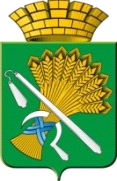 